РОССИЙСКАЯ ФЕДЕРАЦИЯ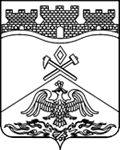 РОСТОВСКАЯ ОБЛАСТЬмуниципальное бюджетноеобщеобразовательное учреждениесредняя общеобразовательная школа №42г.Шахты Ростовской области346512Россия, г. Шахты Ростовской обл., ул. Панфилова 42, тел./факс 8(8636) 22-77-60, e-mail: shahty-scool-42@mail.ruМатериалы  урока физической культуры «КроссФит для сдачи Г.Т.О» проведенного в 10 классеучителем физической культуры МБОУ СОШ № 42 г.ШахтыБуренко Ириной Александровной в рамках городского конкурса методических разработок«Яркий вкус жизни»В номинации «Лучший урок по формированию культуры здоровья»Моя страничка с уроком на просторах  интернета -https://урок.рф/library/metodicheskaya_razrabotka___«primenenie_metodiki_kro_150929.htmlАннотация.В 2014 году Постановление Правительства РФ восстановило программу «Готов к труду и Обороне», отмененную в 1991 году и предусматривающую сдачу нормативов на силу, быстроту, выносливость и гибкость. ГТО и ЕГЭ за последние годы стали взаимосвязанными составляющими. Золотой или серебряный значок ГТО плюсует дополнительные баллы к ЕГЭ. Поэтому сдача норм ГТО становится всё популярней среди выпускников школ. Количество баллов за ГТО варьирует от 1 до 5 и зависит от решения руководства вуза. Как же помочь школьнику подготовиться к сдаче норм ГТО ? Представляю методическую работу с применением методики Кроссфита на уроках физической культуры. Данная методическая разработка- разработана для повышения интереса к спорту у учащихся на основе применения методики Кроссфита на уроках физической культуры.  Модная система тренировок не только повысит мотивацию школьников заниматься спортом, но и поможет им подготовиться к сдаче норм ГТО .ВведениеС древности было известно о пользе физической культуры для здоровья.
«Жизнь требует движений», – утверждал Аристотель. Гиппократ писал: «Гимнастика, физические упражнения, ходьба должны прочно войти в повседневный быт каждого, кто хочет сохранить работоспособность, здоровье, полноценную и радостную жизнь». Как же найти для себя ту тренировочную систему которая подойдет каждому ,а особенно детям с разной физической подготовкой.Кроссфит – это  круговая тренировка  которая включает в себя упражнения из тяжелой атлетики,плиометрики,пауэрлифтинга,гимнастики,гиревого спорта . Выполняются упражнения одно за другим без отдыха (либо с минимальным отдыхом). Используются такие  базовые упражнения как: приседания, становая тяга и другие различные тяги, толчки, рывки, подтягивания, отжимания и т.д. все это для того чтобы вовлечь в работу как можно больше количество мышц.Но, помимо базовых упражнений допускаются также и упражнения со свободным весом (отжимания от пола, прыжки, подтягивания, приседания и т.д.) Здесь нагрузка как силовая, так и аэробная .Систематически занимаясь на уроках этими упражнениями можно с легкостью улучшить свои физические возможности и сдать  комплекс ГТО.Технологическая карта урока.Тема урока:  КроссФит для сдачи Г.Т.О.Цель урока – формирование разносторонне физически развитой личности, способной активно использовать ценности физической культуры для укрепления и длительного сохранения собственного здоровья, оптимизации трудовой деятельности и организации активного отдыха.Задачи урока: Обучающие:    Познакомить учащихся с современной тренировочной  методикой КроссФит, направленной на формирование  физического развития человека по таким направлениям как выносливость, сила, гибкость, скорость, координация, точность, а также улучшение работоспособности сердечно-сосудистой и дыхательной систем, быстрота адаптации к смене нагрузок и др. познакомить учащихся с основными приемами комплекса упражнений, Образовательная:    Изучить историю и метод, КроссФит особенностями работы в режиме КроссФит.     Показать упражнения, входящие в программу КроссФит и их влияние на организм человека и работу сердечно-сосудистой системы.     Разучить комплекс упражнений по «КроссФиту» направленных на формирование правильной осанки; мышечного корсета, мышц спины и живота ; Воспитательная:    Воспитывать сознательное отношения к занятиям физической культуры, стремление к победе, установление личных рекордов в программе «Кроссфит».    Воспитывать чувство коллективизма, товарищеской взаимопомощи, бережного отношения к собственному здоровью  и здоровому образу жизни.Оздоровительная:     Развивать скоростно-силовые качества при выполнении комплекса упражнений по «КроссФиту»;    Формировать у учащихся правильную осанку за счет стретчинга;    Совершенствовать дыхательную систему в видах ходьбы и бега.Тип урока: комбинированный . 
Метод проведения: поточный, соревновательно-игровой, фронтальный круговой . 

УУД: Личностные универсальные действия:1. Научить детей сознательно относиться к выполнению тех или иных физических упражнений, знать свой организм.Регулятивные учебные действия:1. Оценивание деятельности на каждом этапе: самооценка.2. Умение находить и исправлять ошибкиПознавательные учебные действия:1. Самостоятельное создание способов решения проблем творческого характера2. Умение наблюдать и делать самостоятельные простые выводы.3. Умение находить главное в технике того или иного двигательного действия, соотносить свое двигательное действие с эталоном.Коммуникативные учебные действия:1.Участвовать в диалоге, слушать и понимать других, высказывать свою точку зрения на события и поступки.2. Умение создавать доброжелательные отношения между детьми в совместной двигательной деятельностиМежпредметные связи; Окружающий мир, валеология ,обшествознание.Место проведения: спортивный зал 	МБОУСОШ№42 г.Шахты 
Время проведения  9.25
Оборудование и инвентарь : гимнастические коврики, гимнастическая скамья , скакалка , свисток . веревочная лестница,  музыкальный центр, проектор.Приложение	ПРЫЖКИ НА ОДНОЙ НОГЕ.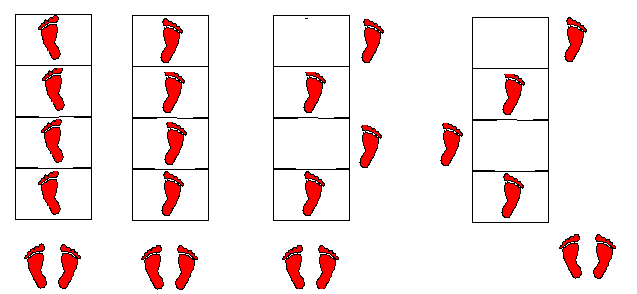                        2.                                3.                                            4.ПРЫЖКИ НА ДВУХ НОГАХ.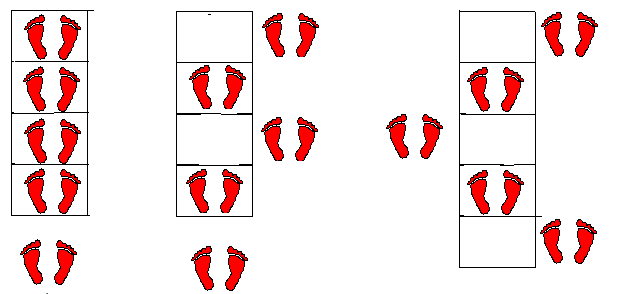                                    2.                                                                      3.КОМБИНИРОВАННЫЕ ПРЫЖКИ.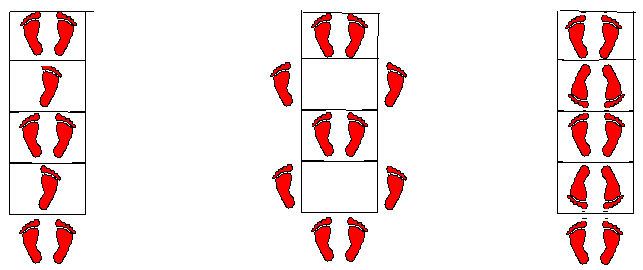 Интернет ресурсы1. http://www.dvorsportinfo.ru/articles/fizkultura-plyusy-i-minusy-polza-i-vred2. http://kopilkaurokov.ru/obzh/presentacii/komplieks-gto-kak-faktor-ukrieplieniia-oboronosposobnosti-strany-i-zdorov-ia-nasielieniia3. http://www.youtube.com/watch ?v=Kaxq-HtJX5cЧасть урокаЭтаптехнологииЗадача этапаДеятельностьучителяДеятельностьученикаОМУФормируемые УУД1. Орг. момент 1. Мотивация к учебной деятельности (2 мин)Цели:-проверка Обратить внимание на готовность класса к уроку. Построение. Приветствие.-Класс «Равняйсь!», «Смирно!»,  Ребята здравствуйте! А наш урок я начну с игры «Где логика» давайте посмотрим на доску и попробуем ответить на вопросСлайд 1  «Пред вами 5 фотографий обоснуйте логически что общего между ними ?»(ответ-Любовь к спорту) а теперь следующий вопрос (В чем различия между ними ?)Да вы правы в их спорте участвуют разные физические качества.Алина Кабаева 2-х кратная олимпийская чемпионка по художественной гимнастики.Усейм Болт-8кратный олимпийский чемпион.Алексей Волков, Евгений Устюгов, Дмитрий Малышко, Антон Шипулин (эстафета) -. Российская четверка выиграла эстафету 4x7,5 км. Это первое золото для отечественных биатлонистов-мужчин в эстафетной гонке после Олимпиады 1988 года.Василий Алексеев-2-х кратный олимпийский чемпион Шахтинец советский тяжелоатлет. По словам президента России В.В.Путина «русский богатырь»Да у этих людей есть звания ,титул. Слайд №2 Скажите можете ли мне назвать вид спортивного состязания соревнования где будут включены все эти физические качества а самое главное за них есть награды?Может быть вам это будет в помощь!По щелчку появляется три вида значков ГТО(золотой,бронзовый,серебрянный)Слайд №3 Цель комплекса ГТО – увеличение продолжительности жизни населения с помощью систематической физической подготовки.Задача – массовое внедрение комплекса ГТО, охват системой подготовки всех возрастных групп населения.Принципы – добровольность и доступность системы подготовки для всех слоев населения, медицинский контроль, учет местных традиций и особенностей.Содержание комплекса – нормативы ГТО и спортивных разрядов, система тестирования, рекомендации по особенностям двигательного режима для различных групп.Структура комплекса включает 11 ступеней, для каждой из которых установлены виды испытаний и нормативы их выполнения для права получения в первых семи из них бронзового, серебряного или золотого знака и без вручения знака в остальных четырех в зависимости от пола и возраста. Кроме того, для каждой ступени определены необходимые знания, умения и рекомендации к двигательному режиму. Немаловажным фактом считается преимуществом поступления в ВУЗ не только за хорошие отметки ,но и за значок ГТОСлайд №4-Где и как вы себя будете подготавливать с сдаче нормативов ГТО?По шелчку На этот вопрос ответили ученики по всей стране вот такСлайд №5В газете Известия опубликовали следующее что московских школьников готовят к сдаче ГТО с помощью новой современной системы тренировок «КроссФит» Слайд №6Как сообщил «Известиям» председатель комиссии Мосгордумы по физической культуре, спорту и молодежной политике Кирилл Щитов, идея уже получила предварительное одобрение в мэрии и на днях будет детально обсуждена на слушаниях в Общественной палате Москвы. Щитов отмечает, что модная система тренировок не только повысит мотивацию школьников заниматься спортом, но и поможет им подготовиться к сдаче норм ГТО в 2018 году.Приветствуют учителя, настраиваются на работу ,внимательно слушают .Возможные ответы учеников(спортсмены,  олимпийские чемпионы, люди которые ведут здоровый образ жизни)Возможные ответы (Биатлон,триатлон).Слушают воспринимают информацию.Ответы учащихся.Возможные ответыОбратить внимание на внешний вид учащихся.Личностные: личностное, профессиональное, жизненное самоопределение и построение жизненных планов во временной перспективе.:Регулятивные: постановка учебной задачи на основе соотнесения того, что уже известно и усвоено учащимся, и того, что еще неизвестно;Коммуникативные: планирование учебного сотрудничества с учителем и сверстникамиЛичностные-СмыслообразованиеРегулятивные-Соотнесение известного и неизвестного.Личностные: личностное, профессиональное, жизненное самоопределение и построение жизненных планов во временной перспективе.:Регулятивные: постановка учебной задачи на основе соотнесения того, что уже известно и усвоено учащимся, и того, что еще неизвестно;Коммуникативные:планирование учебного сотрудничества с учителем и сверстниками2. Подготовительная часть2. Формулирование темы урока, постановка цели (3 мин)Ставят цели, формулируют (уточняют) тему урокаОзвучивает тему и цель урока. Уточняет понимание учащимися поставленных целей урока.Выдвигает проблему.Учитель включает учащихся в диалог и предлагает ответить на следующие вопросы:Ребята  а что вы знаете о кроссфите? Для более подробной информации оКроссФит-мы посмотрим с вами видеоролик.Слайд №7Включить фильмОтлично теперь мы знаем что такое«КроссФит»; подготовки). Crossfit – круговая система тренировок. КроссФит – специальная система тренировок, направленная на развитие отличной общей физической подготовки (ОФП) человека.. Программа тренировки по Кроссфит методике подходит для любого вида спорта (для людей различного уровняСлайд №8самое главное что отличает  кроссфитеров от остальных спортсменов что кроссфитер до последнего не знает программу соревнований .Например  в легкой атлетике из года в год  спортсмен готовится к одному и тому же к главной своей дистанции .Поэтому кросфитер должен быть подготовленным ко всем испытаниям. Да он будет медленнее спринтера, менее вынослив чем марафонец, слабее паурлифтера но в совокупности умений он превзойдет их.  Слайд №8 ребята ,а если разница между ГТО и кроссфитом.Слайд №9Реята так какая же у нас с вами тема?Итак наша с вами тема «КроссФит для сдачи ГТО»Возможные ответыВозможные ответыВозможные ответы.Нет Озвучивает тему Познавательные: самостоятельное выделение-формулирование познавательной цели ,формулирование проблемы. Коммуникативные: :планирование учебного сотрудничества с учителем и сверстникамиРегулятивные: .целеполаганиеIII. Изучение нового (10 мин)Цели:-выявление обучающимися новых знаний,развитие умения находить ответы на проблемные вопросы, подведение детей к самостоятельному выводу способа действия с информациейУстанавливает осознанность восприятия, первичное обобщение, побуждает к высказыванию своего мнения.Подводит обучающихся к выводу.Акцентирует внимание на конечных результатах учебной деятельности обучающихся на урокеВыдвигает проблему. Сегодня на уроке мы с вами займемся КроссФитом   Ребята скажите а как мы не зная базовых упражнений будем заниматься  КроссФитом?.  Слайд №10Правильно давайте же отправимся в спортивный зал для того чтобы познакомиться с этим методом.Составляют план достижения цели и определяют средства ( алгоритм, модель) Коммуникативные: инициативное сотрудничество в поиске и выборе информации.Познавательные: моделирование, решение проблемы, построение логической цепи рассуждений ,выдвижение гипотез и их обоснование.. Регулятивные: - определение последовательности промежуточных целей с учетом конечного результата; - составление плана и последовательности действийОсновная часть IV. Закрепление  нового (12 мин)Цель:- освоение способа действия с полученными знаниями в практической деятельностиРешают типовые задания  с проговариванием алгоритма вслухПрежде чем провести разминку мы должны с вами вспомнить о правилах ?.  Какие правила техники безопасности вы знаете?. отлично а теперь мы   Давайте проведем замеры пульса  Лучше всего его можно услышать в области запястье на лучевой артерии а так же  на височной, бедренной, подколенной и плечевой. артерии...Ну что переходим к разминке:Класс  «Равняйсь!», «Смирно!», «Направо!», «На месте шагом марш!», «Прямо!».. Движение по залу в колонне шагом:на носках (руки на пояс, спина прямая);на пятках (руки за головой, спина прямая);на внешнем своде стопы (руки в стороны).Бегом марш»приставным правым, левым боком;прыжками;спиной вперед;-Шагом, восстанавливаем дыхание.«Через центр в колонны по два.марш!» «На месте,стой!»Шагом, восстанавливаем дыхание.«Через центр в колонны по два.марш!» «На месте,стой!»Выполняем комплекс упражнений. Упр. 1.    И.П. – стойка ноги врозь, руки на пояс.1 - наклон головы вперед;2 – выпрямиться в и.п.3 - наклон головы назад;4 -  выпрямиться в и.п5- наклон головы вправо;6-  выпрямиться в и.п7 - наклон головы влево;8 -  выпрямиться в и.п Упр. 2.     И.П. – стойка, ноги врозь, руки на пояс, наклон головы вперед.1 – 4 – круг головой вправо;5 – 8 – круг головой  влево.	Упр. 3     И.П – стойка ноги врозь, руки в верх.1 – 4 –    4 круговых движений руками вперед;5 – 8 -     4 круговых движений руками назад.Упр. 4.     И.П. – стойка ноги врозь, руки за голову.1 – 3 –    3 пружинящих наклона вправо;4 – выпрямиться в и.п5 – 7    -   3 пружинящих наклона влево;8 – выпрямиться в и.пУпр. 5.  И.П. – стойка на коленях, руки за голову.1 – 2 – поворот туловища вправо, коснуться провой рукой левой пятки;3 – 4 – вернуться в и.п;5 – 8 – то же влевоУпр. 6.   И.П – наклон вперед, руки на пояс.1 -4 – круг туловищем вправо;5 – 8 – круг туловищем влево.Упр. 7.    И.П. – стойка ноги врозь, руки на пояс.1 – поворот туловища вправо, руки в сторону ладонью кверху;2 – выпрямиться в и.п;	3 – наклон вперед – книзу до касания ладонями пола;4 – выпрямиться в и. п;5-8 – то же влево. Упр.8.       И.П -  Стойка, руки на пояс.1 – полуприсед, руки вперед;2 – встать в и.п3 – присед, руки вперед;4 –встать в  и.пУпр.9.      И.П  - основная стойка.Прыжки на счет1-3. подтягивание коленей к груди на счёт 4Упр. 10.  И.П – упор присев.1 – упор лежа толчком ног;2 – толчком ног в и.Упр.11.   И.П – упор присев.1 – толчком ног упор присев на правой;2 – толчком ног в и.п;3 – толчком ног упор присев на левой;4 – толчком ног в и.п...Ребята а сейчас мы с вами будем  знакомиться с комплексами упражнений  КроссФита и техникой выполнения этих упражнений . В зале разложена скакалки, маты гимнастические, скамейки гимнастические . Кардио упражнения  - скакалка, берпи, запрыгивание на скамейку, двойной прыжок с продвижением.Упражнения с участием собственного веса и гимнастики сгибание и разгибание рук в поре лежа(отжимание)подтягивание ,упражнения на гимнастической перекладине- уголке, планка, приседания.Прыжки на скакалке: Держим скакалку на уровне бедер или пояса, ладони направлены к телу. Начинайте каждый прыжок с небольшим изгибом в коленях, все подпрыгивания должны выполняться с помощью подушечек стопы. Ситап: Лёжа на полу ноги в коленях немного согнуты, резким движением подъёмы туловища, руки не фиксированы, в положении, когда тело на полу, руки касаются пола за головой, а при подъёме – ступней.Заскок на гимнастическую скамью: Стоя на полу оттолкнуться двумя ногами от пола и запрыгнуть на скамью, вернуть в и.п. можно или спустится поочёредно левой и правой ногами, а можно спрыгнуть.        Сгибание и разгибание рук в упоре лежа (Отжимание)Сгибание и разгибание ног (Приседание)Бёрпи (бурпи): И.п. – упор лежа, отжаться от пола, резко подтянуть колени к груди приняв положение приседа и руки касаются ладонями пола и выпрыгнуть вверх, сделав лёгкий хлопок руками над головой. Вернуться в и.п. Подтягивание на перекладинеДемонстрируют умение выполнять строевые действия в шеренге и колонне, строевые  командыСамостоятельное и последовательное выполнение комплекса общеразвивающих упражнений  разминки.Решают типовые задания  с проговариванием алгоритма вслухСамостоятельное и последовательное выполнение комплекса упражнений из кросфита.самостоятельность-индивидуальный подход.. 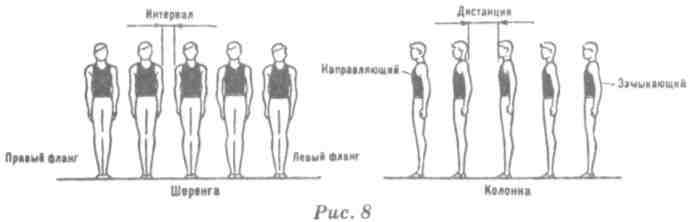 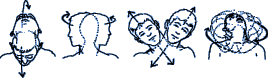 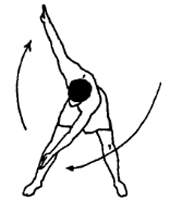 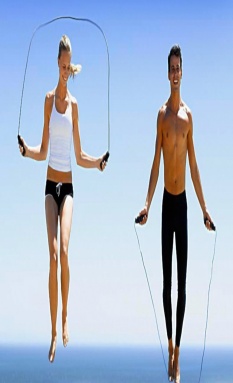 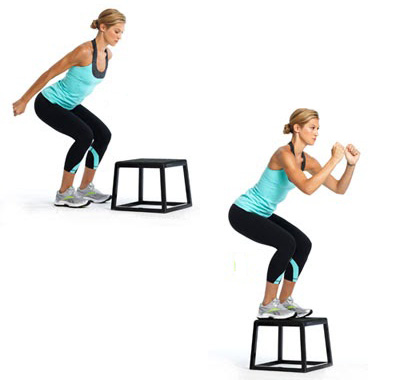 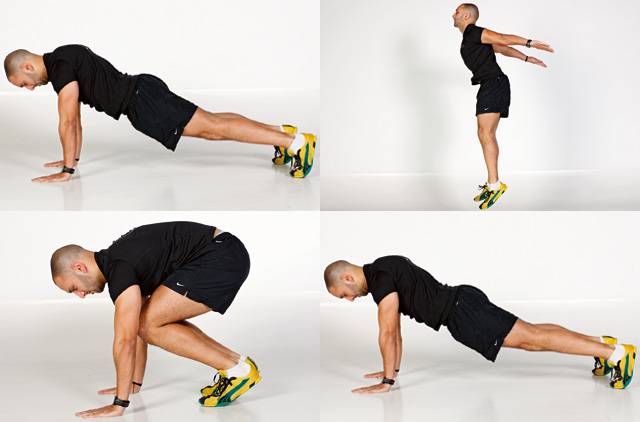 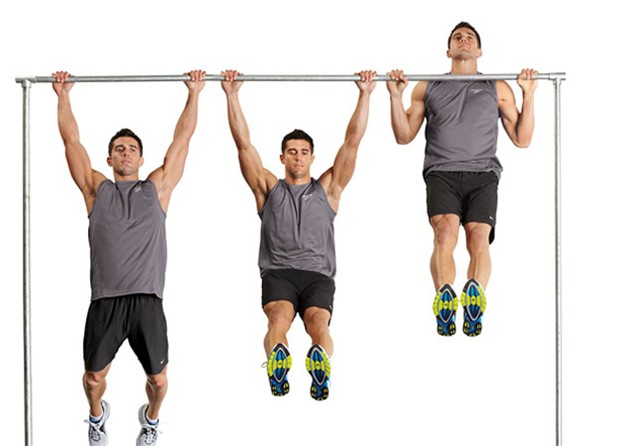  Познавательные: умение структурировать знания, выбор наиболее эффективных способов решения задания, умение осознанно и произвольно строить высказывания. Коммуникативные: управление поведением партнера, контроль, коррекция, оценка действий партнера.Регулятивные: Контроль в форме сличения способа действия и его результата с заданным эталоном с целью обнаружения отклонений и отличий от эталона;Коммуникативные (умение слушать и вступать в диалог; планирование учебного сотрудничества с учителем и сверстниками - определение целей, функций участников, способ взаимодействия).Личностная: развитие способностей к самооценке на основе наблюдения за собственной внимательностью в игреРазвивающая: развитие адекватного понимания и оценивания результата деятельности, умения правильно реагировать на сигнал, контролировать эмоцииКоммуникатиыная: развитие доброжелательного отношения к учителю и товарищамV. Контролирующее задание (5 мин мин)Цель:-осознание каждым обучающимся степени овладения полученных знаний .Осуществляют: самооценку; самопроверку; взаимопроверку; предварительную оценку. Контролирует выполнение работы.Осуществляет:-индивидуальный контроль; выборочный контроль. Организует:взаимопроверку; коллективную проверку; проверку выполнения упражнения; беседу по уточнению и конкретизации первичных знаний; оценочные высказывания обучающихся; обсуждение способов решения; поисковую работу обучающихся (постановка цели и план действий); самостоятельную работу с учебником; беседу, связывая результаты урока с его целями. Ребята а сейчас давайте составим для себя комплекс или программу упражнений выбрать 4 упражнения на все виды физических качеств  с учетом своих физических возможностей которые будут выполняться 10 раз. Все упражнения должны помочь вам идти  к цели ,а точнее сдать ГТО.Такая тренировка в КроссФите называется   АМРАП-что обозначает сколько за определенное количество времени вы сделаете раундов. И помнитеглавное правило КроссФита – упражнения нужно выполнять не в расслабленном темпе, а в отведенный временной отрезок. Вам дается, к примеру, 5 минут, в течение которых вы должны сделать 3-4 «круга». Один круг объединяет в себе самые разные упражнения, перерыв между которыми нужно либо свести к минимуму, либо обойтись без него. Вскоре вы перестаете жалеть себя и стараетесь за условные 5 минут сделать не 3-4 круга, а 5, 6 и так далее. То есть, выматываете себя по полной. Этот правило делает кроссфит идеальным средством для похудения а также короткий путь к крепкому и здоровому телу.А ПОЧЕМУ?Я вам отвечу главным источником жиросжигание являеться сердце в этом виде спорта пульс всегда работает на пределе ,поэтому и ускоряет метаболический процесс.Существуют определенные критерии, позволяющие понять, не являются ли опасными для организма нагрузки той или иной интенсивности. Если частота пульса равна 100 – 130 ударам в минуту, то это указывает на то, что физическую нагрузку можно увеличить, от 130 до 150 уд./мин. – норма для человека. А если при подсчете пульса обнаружились показатели приближенные к 200, то физическую нагрузку потребуется срочно снизить, так как это может привести к серьезным нарушениям работы сердца.После физических упражнений, пульс здорового человека минуту возвращается примерно через 4 – 5 минут. Если через этот промежуток времени приближение пульса к норме не обнаруживается, то это может свидетельствовать о нарушении работы сердечно-сосудистой системы.Давайте еше раз померяем свой пульс и посмотримвостанавливаеться ли он? Осуществляют: самооценку; самопроверку; взаимопроверку; предварительную оценку. Самостоятельное и последовательное выполнение комплекса упражнений из кросфита.самостоятельность-индивидуальный подход. Регулятивные: контроль, коррекция, выделение и осознание того, что уже усвоено и что еще подлежит усвоению, осознание качества и уровня усвоения, внесение необходимых дополнений и корректив в план и способ действия в случае расхождения эталона, реального действия и его продукта;  выделение и осознание учащимся того что уже усвоено и что еще подлежит усвоению, осознание качества и уровня усвоения; Личностные: личностное, профессиональное, жизненное самоопределение и построение жизненных планов во временной перспективе.VII. Рефлексия учебной деятельности на уроке (3 мин)Цели:- соотнесение поставленных задач с достигнутым результатом, фиксация нового знания, постановка дальнейших целей. Формулируют конечный результат своей работы на уроке.Называют  основные позиции нового материала и как они их усвоили (что получилось, что не получилось и почему)Ребята на стене у нас  пазл человеческого тела давайте же узнаем кто быстрее всех соберет команда мальчиков или команда девочек. Подводит итоги..Отлично ребята мы не только подготовили свой организм но и укрепили свои мышцы нашего тела. Ребята я хочу чтобы на этом мы не остнавливались и продолжали свой путь к своей мечте а именно к нашему красивому и здоровому телу поэтому именно всем от меня я дарю значок отличия -золотой значок ГТО.Отмечает степень вовлеченности учащихся 
в работу на уроке. Дает комментарий к домашнему заданию; Урок наш оконченИ выполнен план.Спасибо, ребята, Огромное вам,За то, что упорно,Усердно трудились!И знания вашиНам всем пригодились!Демонстрируют умение  быть внимательным и сосредоточенным в игре.Участвуют в коллективном обсуждении итогов урока и оценивают вместе с учителем результаты своей деятельности.. Формулируют конечный результат своей работы на уроке.Называют  основные позиции нового материала и как они их усвоили (что получилось, что не получилось и почему Коммуникативные: умение с достаточной полнотой и точностью выражать свои мысли. Познавательные: рефлексия способов и условий действия, их контроль и оценка; критичность Личностные: установление учащимся значения результатов своей деятельности для удовлетворения своих потребностей,  мотивов, жизненных интересов.